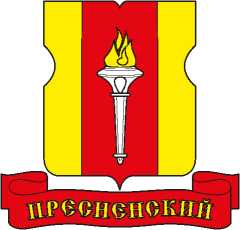 Часто задаваемые вопросы и ответы на нихКуда сдавать документы после поверки/установки квартирных приборов водопотребления? - Прием документов осуществляется по адресу: г. Москва, Красная Пресня ул., д. 26, стр. 1, в 1 подъезде. График работы пн-пт 08.00 до 20.00 .Какие документы нужно предоставить после поверки? - свидетельство о поверке, акт о метрологической поверке.Как я могу передавать показания счетчиков? Способ №1) с 10 по 25 число в ГБУ Жилищник Пресненского района на бумажном носителе (отрывной лист с ежемесячного единого платежного документа), Вариант №2) с 10 числа текущего месяца по 3 число следующего месяца в ГБУ МФЦ Пресненского района, либо через сайт гос.услуг: mos.ru.Как восстановить прием показаний по счетчикам?- Нужно чтобы была не просрочена поверка водосчетчиков и при себе были фотографии водосчетчиков.Почему так выросли счета? - на основании ежегодного повышения тарифов за ЖКУ.Где можно узнать информацию о стоимости коммунальных услуг? - На официальном сайте управы Пресненского районаГде взять выписку из домовой книги? - Выписку из домовой книги получают в паспортном столе, по адресу: г. Москва, Б. Декабрьская ул., д. 13.Почему ежемесячно взымается плата за отопление? - В соответствии с постановлением Правительства Российской Федерации от 23.05.2006 № 307 «О порядке предоставления коммунальных услуг гражданам» размер платы за отопление определяется исходя из общей площади помещения, нормативов потребления и установленного тарифа. Распределение тепла в течение отопительного сезона неравномерное, поэтому для удобства расчетов установлено, что население оплачивает ежемесячно равными долями от годового платежа, исходя из затрат на отопительный период. При установке приборов учета тепловой энергии оплата производится равномерно, исходя из показателей прошлых лет, с перерасчетом в конце года за фактически потребленное количество тепловой энергии по показателям приборов учета.Для чего нужен договор управления с Жилищником? - В течении согласованного срока, за плату, Управляющая организация обязуется оказывать услуги и выполнять работы по надлежащему содержанию и ремонту общего имущества в многоквартирном доме.Где я могу оформить льготы на ЖКУ? - Вы можете оформить льготы в абонентском отделе ГКУ города Москвы «Городской центр жилищных субсидий», ГБУ МФЦ Пресненского района, по адресу: г. Москва, Б. Декабрьская ул., д. 13.Почему я должен платить, если я там не жил? - Жилищный кодекс устанавливает обязательность внесения собственниками, нанимателями и иными лицами платы за жилое помещение и коммунальные услуги независимо от использования или неиспользования соответствующих помещений. При наличии приборов учета расчет платы за соответствующие виды коммунальных услуг производится с использованием их показаний, без какого-либо перерасчета, независимо от факта проживания в жилом помещении. При временном отсутствии граждан в занимаемом жилом помещении внесение платы за отдельные виды коммунальных услуг, рассчитываемой исходя из нормативов потребления, осуществляется с обязательным перерасчетом платежей (но не обязательно полным освобождением от соответствующей платы) за период временного отсутствия.Порядок такого перерасчета утверждается Правительством Российской Федерации. При этом часть коммунальных услуг, предоставление которых не прерывается при временном отсутствии (например, отопление в многоквартирном доме) необходимо оплачивать независимо от факта такого отсутствия.Почему мне начисляется вода, хотя там никто не зарегистрирован? - Согласно постановления Правительства РФ от 26.12.2016 № 1498 «О вопросах предоставления коммунальных услуг и содержания общего имущества в многоквартирном доме» внесены изменения в постановление Правительства российской Федерации от 06.05.2011 № 354 в части проведения расчетов по коммунальным услугам. В соответствии с п.56 (2) в случае, если жилое помещение не оборудовано ИПУ, при отсутствии постоянно и временно проживающих в жилом помещении граждан, объем коммунальных услуг рассчитывается с учетом количества собственников такого помещения.Где можно посмотреть расценки на платные услуги, оказываемы Управляющей компанией? - на официальном сайте ГБУ Жилищник.Как и где я могу оформить субсидию на коммунальные услуги? - Право на получение субсидии на квартплату закреплено за всеми гражданами РФ в ст. 159 ЖК РФ. Оформлением субсидий занимается ГБУ МФЦ Пресненского района, по адресу: г. Москва, Б. Декабрьская ул., д. 13.Где находится бухгалтерия, как я могу получить акт сверки взаиморасчетов? - В рамках постановления Правительства Москвы от 23 апреля 2014 года№219-ПП «Об организации деятельности многофункциональных центров предоставления государственных услуг на территории города Москвы» в перечень предоставляемых государственных и иных услуг Государственным бюджетным учреждением города Москвы «Многофункциональные центры предоставления государственных услуг города Москвы». ГБУ «Многофункциональный Центр предоставления государственных услуг» Пресненского района расположен по адресу: г. Москва, Б. Декабрьская ул., д. 13. Тел: 8 (495) 777-77-77.Почему мне могут ограничить пользование канализацией? - в соответствии с постановлением Правительства РФ от 06.05.2011 №354, если сумма задолженности превышает сумму двух месячных размеров оплаты за ЖКУ, предоставление коммунальной услуги может быть сначала ограничено, а затем приостановлено.Я оплачивал коммунальные услуги, но данные об оплате не отразились на лицевой счете квартиры. Что делать? - При наличии платежных документов, подтверждающих проведенную оплату за периоды, обозначенные ГБУ МФЦ Пресненского района долговыми, собственники вправе обратиться в организацию, осуществлявшую перевод оплаты, для розыска денежных средств, для последующего перечисления в счет оплаты за ЖКУ.Где я могу заключить договор на рассрочку оплаты задолженности за ЖКУ? - Вы можете обратиться по адресу: г. Москва, Красная Пресня ул., д. 26, стр. 1, в 1 подъезд. График работы пн-пт 08.00 до 20.00, сб. с 10.00 до 15.00.При заключении договора на рассрочку я плачу проценты? Считаются ли мне пени? – нет.